HƯỚNG DẪN SOẠN BÀI TẬP ĐỌC 3CÁC EM NHỎ VÀ CỤ GIÀCâu 1: (trang 63 sgk Tiếng Việt 3): Điều gì gặp trên đường khiến các bạn nhỏ phải dừng lại?Đáp Án:Trên đường về, các bạn nhỏ nhìn thấy một cụ già đang ngồi một mình ở ven đường, dáng vẻ cụ mệt mỏi và cặp mắt lộ rõ vẻ u sầu.Câu 2 (trang 63 sgk Tiếng Việt 3): Các bạn nhỏ quan tâm đến cụ như thế nào?Đáp Án:Các bạn nhỏ quan tâm đến cụ già nên đã băn khoăn và trao đổi với nhau về nguyên nhân nỗi buồn của cụ, các em đã đến hỏi xem có thể giúp gì cho cụ.Câu 3 (trang 63 sgk Tiếng Việt 3): Ông cụ gặp chuyện gì buồn?Đáp Án:Ông cụ đang gặp chuyện buồn : bà lão nhà ông nằm bệnh viện mấy tháng nay, khó mà qua khỏi, ông đang chờ xe buýt để đến thăm bà.Câu 4 (trang 63 sgk Tiếng Việt 3): Vì sao trò chuyện với các bạn nhỏ ông thấy lòng nhẹ hơn?Đáp Án:Trò chuyện với các cháu nhỏ ông thấy lòng nhẹ hơn vì ông thấy rõ các cháu thật tốt bụng, các cháu đã quan tâm tới ông và muốn chia sẻ nỗi lo buồn cùng ông, các cháu rất muốn giúp đỡ ông.Câu 5 (trang 63 sgk Tiếng Việt 3): Chọn một tên khác cho truyệnĐáp Án:– Biết quan tâm tới người khác.– Sự cảm thông chia sẻ của những đứa trẻ.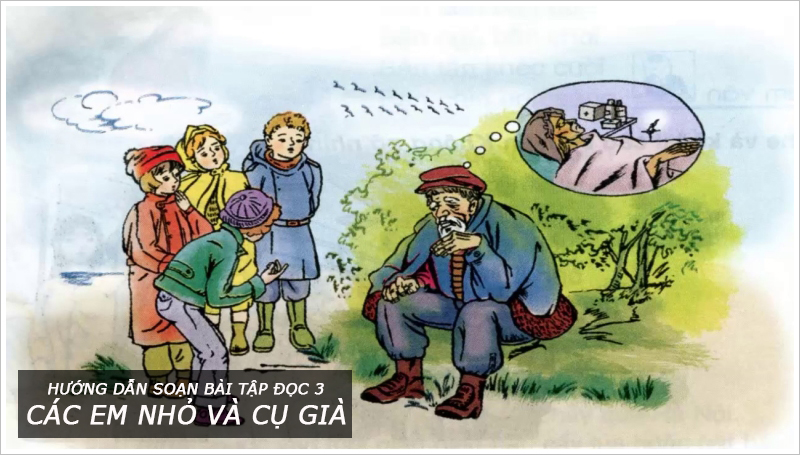 